ГОСТ 29200-91 (ИСО 9128-87) Транспорт дорожный. Графические символы, обозначающие типы тормозных жидкостей
ГОСТ 29200-91
(ИСО 9128-87)

Группа Д25     
     
ГОСУДАРСТВЕННЫЙ СТАНДАРТ СОЮ3А ССРТранспорт дорожный ГРАФИЧЕСКИЕ СИМВОЛЫ, ОБОЗНАЧАЮЩИЕ ТИПЫ ТОРМОЗНЫХ ЖИДКОСТЕЙRoad vehicles. Graphical symbols designating brake fluid types 
ОКП 02 5895Дата введения 1993-01-01     
     
ИНФОРМАЦИОННЫЕ ДАННЫЕ1. ПОДГОТОВЛЕН И ВНЕСЕН ТК 56 "Дорожный транспорт" 

РАЗРАБОТЧИКИ 
О.И.Гируцкий, канд. техн. наук (руководитель темы); А.А.Крылов, канд. техн. наук; Б.В.Кисуленко, канд. техн. наук; Н.К.Дьячков, канд. техн. наук; И.И.Малашков, канд. техн. наук; П.В.Антонов, Л.В.Вендель
2. УТВЕРЖДЕН И ВВЕДЕН В ДЕЙСТВИЕ Постановлением Комитета стандартизации и метрологии СССР от 25.12.91 N 2104

Настоящий стандарт подготовлен методом прямого применения международного стандарта ИСО 9128-87 "Транспорт дорожный. Графические символы для обозначения типов тормозной жидкости" и полностью ему соответствует
3. Срок первой проверки - 1996 г., периодичность проверки - 5 лет
4. ВВЕДЕН ВПЕРВЫЕ

1. НАЗНАЧЕНИЕ
Настоящий стандарт регламентирует графические символы и их цвета, используемые для обозначения типа тормозной жидкости с целью предотвращения аварийного выхода из строя тормозной системы автотранспортных средств.

В настоящее время наиболее широко распространены два типа тормозной жидкости: на нефтяной основе и на ненефтяной основе (например, на гликолевой).

Жидкости этих типов несовместимы и требуют использования различных материалов для уплотнительных деталей. Использование непредусмотренного типа жидкости или смешивание различных типов жидкостей даже в незначительной пропорции может привести к аварийному выходу из строя тормозной системы.

Требования пп.3.1-3.3, 4.1, 4.4 и 4.5 являются обязательными, другие требования настоящего стандарта являются рекомендуемыми.

2. ОБЛАСТЬ РАСПРОСТРАНЕНИЯ
Настоящий стандарт регламентирует графические символы и их цвета для обозначения на автотранспортных средствах типа применяемой жидкости:

на нефтяной основе;

на ненефтяной основе:

Примечания:
1. При создании в будущем типов жидкостей, требующих дополнительной классификации, будут установлены дополнительные символы.
2. Подобные символы применяют для маркировки контейнеров, предназначенных для транспортирования тормозной жидкости.

3. ПОДКАПОТНАЯ МАРКИРОВКА3.1. Должен быть ясно виден, по крайней мере, один соответствующий символ, нанесенный на резервуаре для тормозной жидкости.
3.2. Символы должны быть долговечны и прочно закреплены, выгравированы или выбиты на резервуаре на расстоянии не более 100 мм от крышки заливной горловины резервуара.
3.3. Минимальный номинальный размер  символа должен быть 12 мм.
3.4. Рекомендуется использовать символы и больших размеров, исходя из имеющегося пространства.

4. ГРАФИЧЕСКИЕ СИМВОЛЫ4.1. Символы должны соответствовать черт.1 и 2 (пп.4.4 и 4.5).

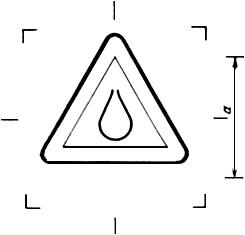 
Черт.1
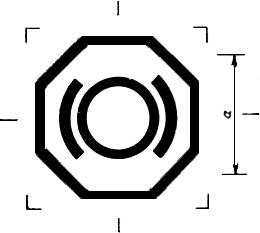 
Черт.24.2. При необходимости символ может быть целиком перечеркнут с указанием "не использовать".
4.3. По усмотрению изготовителя может быть нанесена дополнительная надпись со ссылкой на инструкцию по эксплуатации или с другой информацией, но она не должна находиться в пределах границ символа.
4.4. Тормозная жидкость на нефтяной основе для гидравлических устройств, аккумулирующих энергию

Символ должен представлять собой равносторонний треугольник зеленого цвета с красной каймой, с изображением капли белого цвета, расположенной в центре внутри треугольника (черт.1).
4.5. Тормозная жидкость на ненефтяной основе

Символ должен представлять собой правильный восьмиугольник желтого цвета с черной каймой, с условным изображением тормоза черного цвета, расположенного в центре восьмиугольника (черт.2).

